07.02.2022 г. № 22                                                          Руководителям профессиональных образовательных организацийЧувашской Республики  Уведомляем Вас, что  с 12 марта по 25 марта 2022 года состоится IX Межрегиональная конференция - фестиваль «Научно-практическая деятельность как средство становления профессиональной компетентности обучающегося системы профессионального образования» (далее Конференция).Участниками  секций Конференции-фестиваля  являются обучающиеся профессиональных образовательных организаций, представившие в Оргкомитет в установленный Оргкомитетом срок материалы для Конференции.Участие в Конференции-фестивале возможно в следующих формах:-онлайн-участие – выступление на секции Конференции-фестиваля (обучающиеся ПОО Чувашской Республики);-онлайн-участие – выступление или присутствие на пленарном заседании Конференции-фестиваля (педагоги организаций высшего образования, представители работодателей и педагоги ПОО ПФО);- публикация тезисов, статей в электронном сборнике материалов конференции-фестиваля (обучающиеся и педагоги).Пленарное заседание состоится  17 марта 2022 года с 13.00 в вебинарной комнате СПОО ЧР (модератор Чебоксарский техникум транспортных и строительных технологий Минобразования Чувашии), прием заявок  по 12.03.2022 – Надежда Ильинична ЛЮТОВА nadejda2508@mail.ru .5.2. Заседания секций состоятся с 21 марта по 25 марта 2022 года по дополнительному графику на базе ответственных ПОО.Представление научно-практических работ с завершенной практической частью (готовым продуктом)  на заочный этап конкурса осуществляется профессиональными образовательными организациями с пометкой КОНФЕРЕНЦИЯ-ФЕСТИВАЛЬ  по 7 марта 2022 года по следующим электронным адресам:- секция 1 Марина Шумалкина marinas80@mail.ru , Шумалкина М.В.- секция 2 Ольга Кузнецова chebemk@mail.ru , Кузнецова О.Б.- секция 3 Светлана Кондратьева skondrateva1@rambler.ru , Кондратьева С.П.- секция 4  Марина Тюрина tjurinamn@chst.edu.ru , Тюрина М.Н.- секция 5 Надежда Александрова catt.101@yandex.ru , Александрова Н.Ю.- секция 6 Надежда Падюкина  zav.s.u@mail.ru  , Падюкина Н.В.- секция 7 Надежда Александрова catt.101@yandex.ru  , Александрова Н.Ю.- секция 8  Ирина Ерохина eiv100@rambler.ru , Ерохина И.В.- секция 9 Алина Ефимова lina.efimova2010@yandex.ru  , Ефимова А.А.Приложение; Положение о Конференции.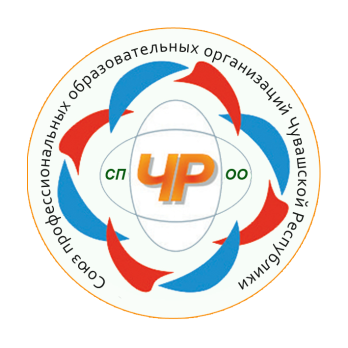 СОЮЗ ПРОФЕССИОНАЛЬНЫХ  ОБРАЗОВАТЕЛЬНЫХ ОРГАНИЗАЦИЙ ЧУВАШСКОЙ РЕСПУБЛИКИ__________________________________________________________________428003, РОССИЯ, ЧУВАШСКАЯ РЕСПУБЛИКА - ЧУВАШИЯ, ГОРОД ЧЕБОКСАРЫ, НИКОЛАЯ ИЛЬБЕКОВА УЛ., Д. 6, КАБИНЕТ 201 А, ОГРН: 1212100000485, тел. +7-917-078-89-28,E-mail: sojuzpoo21@mail.ru, ИНН: 2130223192, КПП: 213001001Председатель СПОО ЧР Рудакова Л.П.,тел. +7-903-064-77-57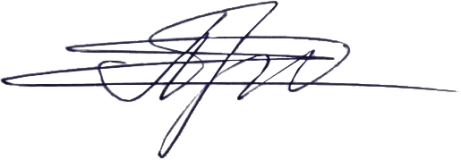 Е.Ю. Пристова 